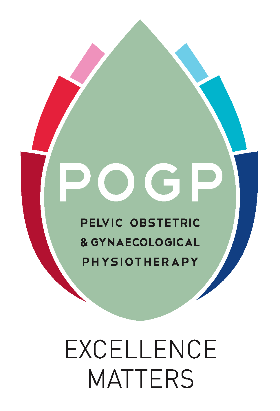 Annual General Meeting 2023Postal Voting FormIn accordance with the membership acceptance of postal voting, members of the POGP with voting rights unable to attend the annual general meeting may vote by postal vote using this form.You may only vote once so if a postal vote is received you will not be able to vote by proxy at the Annual General Meeting.Name ______________________________________________________________*POGP Number ________________________________________________________*The following votes are to be proposed in accordance with the mailings you should have received by email.  They are also available on the website.Voting papers must be received at info@thepogp.co.uk by 17:00 on 2 November 2023.In FavourAgainstAdoption of Annual ReportAdoption of Annual Accounts   Acceptance of new trustees